      LOYOLA COLLEGE (AUTONOMOUS), CHENNAI – 600 034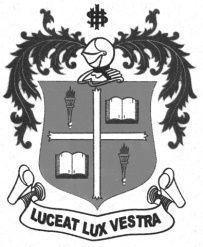     M.Sc. DEGREE EXAMINATION - STATISTICSSECOND SEMESTER – APRIL 2011ST 2811 / 2808 - ESTIMATION THEORY               Date : 2/4/2011 	Dept. No. 	  Max. : 100 Marks    Time : 1:00 - 4:00                                              SECTION – AAnswer all the questions  								(2x10=20)Define Minimal Sufficient StatisticDefine Efficient EstimatorDefine Ancillary Statistic State the different approaches to identify UMVUEDefine Likelihood EquivalenceDefine D –optimalityDefine Location-Scale FamilyDefine Minimum Risk Equivariant Estimator(MREE)Define CAN estimatorDefine Maximum Likelihood EstimatorSECTION – BAnswer any five questions								(5x8 = 40)Obtain UMVUE of θ(1- θ) using a random sample of size n drawn from a Bernoullie population with parameter θ State and Establish Rao-Blackwell theoremState and Establish Neyman-Fisher Factorization theoremi)  Let L be squared error then MREE of θ is unique				(4)ii) Let X1,X2,...,Xn be a random sample from N(θ,1), Show that 		(4) Let δ be a LEE and L be invariant then show that    i)The Bias of δ is free from θand ii) Risk of δ is free from θ							(4+4)i) State and Establish Basu’s theorem						(6+2)ii) Define UMRUE								Determine MREE of θ in the following cases i) N(θ,1) , θ  R     ii)E(θ,1) , θ RLet X1,X2,...,Xn be a random sample from population having pdfobtain MLE of P(X>2)SECTION – CAnswer any two questions								(2x20 = 40)i) Establish: If UMVUE exists for a parametric function Ψ(θ), It has to be essentially unique (10)ii) State and Establish Cramer-Rao Inequality for multi-parameter case and hence deduce the inequality for single parameter (10)Establish: δ* Ug is D-optimal if and only if each component of δ* is UMVUEi) Let X1,X2,...,Xn be a random sample from N(µ,σ2). Obtain Cramer-Rao lower bound for estimating  (16)i) µ	 	ii) σ2		iii) µ+σ 		iv) σ/ µ             ii)  Establish: Let T be a sufficient statistic such that T(x) = T(y) then 	 (4)i) Establish: Let δ* belong to the class of LEEs. Then δ* is a MREE with respect to squared error if and     only if E(δ*u)=0 							  	(10)ii) Let X1,X2,...,Xn be a random sample drawn from a normal population with mean θ and variance σ2    Find the MLE of θ and σ2 when both θ and σ2 are unknown                                (10)********